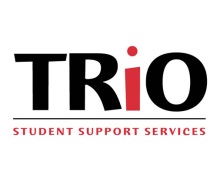 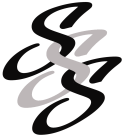 STUDENT SUPPORT SERVICES APPLICATIONFOR OFFICE USE ONLYPTR ____       TR ____       CL _____       W _____       TM _____       FS _____       HS _____ SI Leader__________________________ SI Class_____________________________Date_____________ Student ID ___________________________________________Name___________________________________________________________________                  Last                             First                         Middle                        MaidenHome Address____________________________________________________________                                   Street                                           City                    State              ZipEmail Address____________________________________________________________Campus Address__________________________________________________________                                       Box No.                              Resident Hall                      Room No.Phone # __________________________ Can we text you information ____ yes ____ no Date of Birth________________Sex___________Race or Ethnic Group_____________Number of family members living at home last year______________Date of entry to SAU (semester and year) ______________________________________Are you disabled? ___________If so, please specify______________________________Are you currently receiving Arkansas Rehabilitation Disability? ______________Are you a citizen or permanent resident of the U.S. or its territories or trusts? __________Are you now or have you ever been in foster care?   ___ Yes   ____NoAre you now or have you ever been homeless?   ___ Yes    ___ NoWhat are the three best days and times that you can attend an SI session during the week?1st Choice:  Day_____________Time____________2nd Choice:  Day____________Time____________3rd Choice:  Day____________Time____________2020 - 2021                                                                                                     see back page Upon completion of high school or at the time of your 18th birthday, did you live with a parent or guardian who had a four-year degree? ____yes ____noDo you have a grandparent who has/had a four-year degree? ____yes ____no ____not sureDo you have a great grandparent who has/had a four-year degree? ____yes ____no    ____not sureSTUDENT SELF ASSESSMENT OF NEEDSI FEEL THAT I AM NOT AS PROFICIENT AS I WOULD LIKE TO BE IN THE FOLLOWING AREAS:_____READING					_____WRITING_____PERSONAL COUNSELING			_____STUDY SKILLS_____ACADEMIC COUNSELING			_____CAREER AWARENESS_____FINANCIAL COUNSELING	                        _____ COMPUTER INSTRUCTION_____MATH						_____OTHER_____TUTORING SUBJECTS	List: ________________________			List: _______________________        ________________________			       ________________________        ________________________	                              _________________________RELEASE STATEMENT     I do hereby grant permission to the Student Support Services Program (SSS) to obtain any records from the SAU Financial Aid Office that may pertain to my participation in the SSS.____________________________		____________________________________                DATE	                                                    NAMEThe SAU SSS Program does not discriminateon account of race, sex, or national origin.I am interested in Student Support Services______      I am not interested______2020 - 2021FG/LI FGLIDINSNE